МЕЖДУНАРОДНЫЙ КОНКУРС ИННОВАЦИЙ«NEW INCEPTION»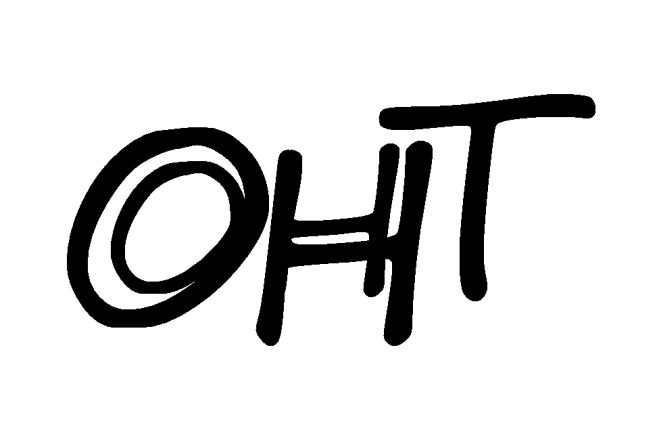 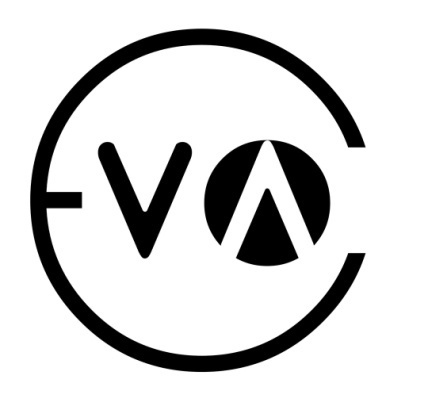  Общество Науки и творчества                           Nova PrintВАШИ ИДЕИ – УНИКАЛЬНЫ!

ДОКАЖИТЕ ЭТО ВСЕМ!25 марта 2014 годаКАЗАНЬ Доброго времени суток!Общество Науки и Творчества и команда NOVA PRINT, продвигающая уникальную технологию 3D-печати, приглашают всех желающих принять участие в Международном конкурсе на выявление  самых лучших и перспективных инновационных разработок. На конкурс принимаются любые авторские инновационные разработки, которые подходят под одно из следующих описаний:
- новые технологии в любой сфере деятельности;
- новые методы ведения того или иного процесса;- рациональные предложения или идеи, изменяющие или облегчающие ведение какой-либо деятельности;- инновация, влияющая на результат итоговой деятельности;- новые идеи, совершенствующие определенный вид деятельности или ее часть;- новые виды бизнеса, которые могут быть востребованными в будущем.

Конкурс не ограничивается какими-либо рамками: любая новая идея будет успешно принята вне зависимости от ее характера (научная мысль, производственная инновация, технологическая новинка) и от автора идеи (участвовать могут все желающие, без каких-либо ограничений).Инновационную разработку следует оформить в виде презентации, выполненной в формате MS Power Point. Использование аудио- и видеоматериалов приветствуется.По итогам конкурса  будут объявлены победители конкурса в различных номинациях («Лучшая инновация в науке», «Лучший цикл инновационных разработок» и т.д.). Номинации формируются исходя из общего уровня качества статей и количества участников.Каждый участник получает по итогам конкурса сертификат участника/победителя конкурса от Общества Науки и Творчества – оригинал документа посредством  Почты России.По итогам конкурса Общество Науки и Творчества и команда NOVA PRINT презентуют отчет об итогах конкурса в открытом доступе на своих интернет - ресурсах. Итоги конкурса будут анонсированы тысячам людям, небезразличным ко всему новому и интересному!Условия участия в конкурсе:
1. Участником конкурса может быть только физическое лицо.
2. Возраст участников не регламентируется.
3. Количество заявок от одного участника не ограничено.
4. Форма участия в конкурсе – заочная.
5. Организационный взнос за участника из РФ  – 400 руб. Собранные средства используются для возмещения организационных, полиграфических расходов и расходов по пересылке материалов участникам конкурса. Оплачивать следует по банковским реквизитам, указанным ниже.6. Организационный взнос за участника из других стран  – 600 руб. Собранные средства используются для возмещения организационных, полиграфических расходов и расходов по пересылке материалов участникам конкурса. Оплата из зарубежных стран должна проходить по системам Western Union, Золотая корона, Contact.
7. Конкурсные материалы представляются на конкурс по электронной почте на электронный адрес оргкомитета.
8. Работы, не отвечающие условиям конкурса или представленные с нарушением требований, могут быть не приняты к рассмотрению.
9. Рукописные материалы не рассматриваются.10. На каждую новую презентацию заявка отправляется отдельно.Порядок проведения мероприятия:
1. Прием конкурсных материалов проходит до  24.03.2014 (включительно)
2. На конкурс предоставляется:
- заявка участника, которая должна носить имя «Заявка_(необходимо указать фамилию участника)», например, «Заявка_Петров» и т.д;
- скан (копия) квитанции оплаты участия в конкурсе;
- электронный вариант презентации в формате Power Point. 3. Все материалы высылаются на адрес электронной почты: ontvor@yandex.ru4. Приемная комиссия в течение нескольких дней должна написать письмо о том, что материалы приняты к участию в конкурсе. В случае неполучения ответа, просим Вас продублировать заявку на участие.5. Итоги конкурса будут доступны 25 марта:- по электронной почте- на сайте on-tvor.ru- в официальной группе ОНТ Вконтакте: vk.com/ontvorОсобенности проведения конкурса:- за участие каждого соавтора нужно доплачивать 100 рублей. Заявка на участие каждого автора оформляется по отдельности;- рассылка сертификатов проходит в течение двух недель после подведения итогов конкурса;- форма оформления презентации – свободная.ЗАЯВКА НА УЧАСТИЕ В КОНКУРСЕ Контакты:Общество Науки и ТворчестваТелефон: 89503125696 – руководитель Общества Науки и Творчества Кузьмин Сергей ВладимировичЭлектронная почта: ontvor@yandex.ruСайт: on-tvor.ruКоманда NOVA PRINTЭлектронная почта: liensyco@gmail.comСайт: www.evaprin.comБанковские реквизиты для оплаты оргвзноса (участникам из РФ):Представляем Вашему вниманию все научные мероприятия Общества Науки и Творчества в марте 2014 года:Конференции:21 марта. X Международная (заочная) научно – практическая конференция гуманитарных и общественных наук «Культура, наука и искусство в истории и современности»25 марта. X Международная (заочная) научно – практическая конференция «Юридические науки как основа формирования правовой культуры современного человека»27 марта. X Международная (заочная) научно – практическая конференция «Психология и педагогика на современном этапе развития наук: актуальные вопросы теории и практики»28 марта. X Международная (заочная) научно – практическая конференция «Инновационные преобразования в экономике: перспективные направления развития»29 марта. X Международная (заочная) научно – практическая конференция по всем наукам «Интеграционные процессы развития мировой научной мысли в XXI веке»Публикации:1-31 марта. Международный сборник научных трудов «Интеграция мировых научных процессов как основа общественного прогресса» (Выпуск №11)Публикации РИНЦ:1-31 марта. Международный научный журнал «SCIENCE TIME» (Выпуск №3)Конкурсы:25 марта. Международный конкурс инноваций «New Inception»28 марта. Международный конкурс научных работ на иностранном языке «Power of Education»29 марта. Международный конкурс лекций  «Научное обозрение»Олимпиады:15 – 20 марта. Международная (дистанционная) олимпиада по налогам и налоговому праву20 - 25 марта.  Международная  (дистанционная) олимпиада по политологии22 - 27 марта.  Международная  (дистанционная) олимпиада по международному частному правуПодробности: на сайте on-tvor.ru  в разделе «Мероприятия».Ф.И.О. автораМесто работы (ВУЗ)Должность, кафедра без сокращений, ученая степень, ученое звание (если есть)Адрес рабочий, домашнийE-mailТелефон мобильныйНазвание презентацииАннотация инновационной работы (2-3 предложения)Адрес, на который необходимо  высылать материалы (обязательно с указанием индекса и ФИО получателя)Источник, из которого Вы узнали о насПолучатель:ИП Кузьмин Сергей Владимирович
(указывать полностью)ИНН получателя: 165720091033Р/счет получателя 40802810600080000090Банк
получателя:«Банк 24.ру» (ОАО) КПП:667101001БИК: 046577859К/с № 30101810600000000859 в ГРКЦ ГУ Банка России поСвердловской областиНазначение платежа:За участие в конкурсе ««NEW INCEPTION» (указать ФИО участника)